IntroducciónLa presente contribución se basa en el Informe Final de la reunión de la Comisión de Estudio 3 del UIT-T, en el curso de la cual los participantes consideraron elaborados y "determinados" cinco proyectos de Recomendación.Esta importante contribución tiene por finalidad solicitar a la AMNT-16 que apruebe esos cinco proyectos de Recomendación.Conviene recordar que la Comisión de Estudio 3 del UIT-T es la Comisión de Estudio encargada de los principios y métodos de contabilidad y tarificación, los estudios sobre las cuestiones económicas y asuntos conexos. Con este fin, trabaja para que los precios de los servicios de telecomunicaciones sean lo más asequibles posible para que todos puedan tener acceso a ellos, teniendo en cuenta la rentabilidad de los operadores. Asimismo, las Recomendaciones elaboradas por la Comisión de Estudio 3 tienen por finalidad la asequibilidad, las tarifas basadas en los costos y la disminución o eliminación de las repercusiones económicas negativas de la prestación de servicios en la población. ContextoLa cuarta reunión de la Comisión de Estudio 3 del UIT-T del periodo de estudio 2013-2016 se celebró en Ginebra (Suiza) del 22 de febrero al 1 de marzo de 2016.A la última reunión del periodo de estudios 2013-2016 asistieron 138 delegados de 50 Estados Miembros. En esa reunión la Comisión de Estudio recibió un número de contribuciones sin precedentes: 141 contribuciones, en comparación con las 56 contribuciones recibidas en 2015, es decir, un aumento sustancial de más del 40 %.En la reunión de la Comisión de Estudio 3 del UIT-T se mantuvieron numerosos debates prolongados sobre temas tan variados como la conectividad a Internet de banda ancha, el servicio universal, la itinerancia internacional, los servicios finales de banda ancha por Internet (OTT, Over the Top) y los servicios financieros móviles. África ha elaborado un gran número de contribuciones y recomendaciones sobre esos temas, que revisten interés para las poblaciones africanas y constituyen también un reto para los operadores de la región.DebateLos debates que tuvieron lugar en la cuarta reunión de la CE 3 han dado numerosos resultados. Se han elaborado aproximadamente catorce (14) documentos temporales para abordar todas las cuestiones y los participantes consideraron elaborados y "determinados" cinco (5) proyectos de Recomendación, a saber:1)	proyecto de nueva Recomendación UIT-T D.52 sobre creación y conexión de IXP regionales para reducir el coste de la conectividad internacional a Internet;2)	proyecto de nueva Recomendación UIT-T D.53 sobre aspectos internacionales del servicio universal;3)	proyecto de Recomendación UIT-T D.271 revisada sobre principios de tasación y contabilidad para las NGN;4)	proyecto de nueva Recomendación UIT-T D.97 sobre los principios metodológicos para determinar la tarifa de itinerancia móvil internacional; 5)	proyecto de nueva Recomendación UIT-T D.261 sobre principios de la definición del mercado y la identificación de operadores con capacidad significativa para influir en el mercado – SMP.Muchos países africanos han emprendido reformas encaminadas al desarrollo y la accesibilidad de la banda ancha y a la reducción del costo de las llamadas de itinerancia. Esas reformas mejorarán las condiciones de vida de la población, aumentarán la inclusión, impulsarán el comercio regional e internacional y contribuirán a la mejora de la gobernanza y la rendición de cuentas.El objetivo de esos países africanos es el suministro de infraestructura y servicios de telecomunicaciones asequibles para toda la población. Ese objetivo se alcanzará con Recomendaciones y disposiciones reglamentarias internacionales favorables. 	AFCP/42A11/1PropuestaDada la importancia de estas cuestiones para los países africanos, y para los países en desarrollo en general, así como los beneficios que pueden obtenerse para su población, los Estados Miembros Africanos proponen a la Asamblea Mundial de Normalización de las Telecomunicaciones (AMNT-16) que apruebe los cinco proyectos de Recomendación indicados supra. ______________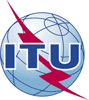 Asamblea Mundial de Normalización de las Telecomunicaciones (AMNT-16)Hammamet, 25 de octubre - 3 de noviembre de 2016Asamblea Mundial de Normalización de las Telecomunicaciones (AMNT-16)Hammamet, 25 de octubre - 3 de noviembre de 2016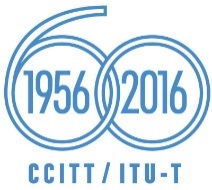 SESIÓN PLENARIASESIÓN PLENARIAAddéndum 11 al
Documento 42-SAddéndum 11 al
Documento 42-S28 de septiembre de 201628 de septiembre de 2016Original: inglésOriginal: inglésAdministraciones de la Unión Africana de TelecomunicacionesAdministraciones de la Unión Africana de TelecomunicacionesAdministraciones de la Unión Africana de TelecomunicacionesAdministraciones de la Unión Africana de TelecomunicacionesAPOYO DE LAS ADMINISTRACIONES DE LA UNIÓN AFRICANA
DE TELECOMUNICACIONES A LA APROBACIÓN DE
LAS RECOMENDACIONES UIT-T D.52, D.53, D.97,
D.261Y D.271 EN LA AMNT-16APOYO DE LAS ADMINISTRACIONES DE LA UNIÓN AFRICANA
DE TELECOMUNICACIONES A LA APROBACIÓN DE
LAS RECOMENDACIONES UIT-T D.52, D.53, D.97,
D.261Y D.271 EN LA AMNT-16APOYO DE LAS ADMINISTRACIONES DE LA UNIÓN AFRICANA
DE TELECOMUNICACIONES A LA APROBACIÓN DE
LAS RECOMENDACIONES UIT-T D.52, D.53, D.97,
D.261Y D.271 EN LA AMNT-16APOYO DE LAS ADMINISTRACIONES DE LA UNIÓN AFRICANA
DE TELECOMUNICACIONES A LA APROBACIÓN DE
LAS RECOMENDACIONES UIT-T D.52, D.53, D.97,
D.261Y D.271 EN LA AMNT-16Resumen: